ĐỀ DÀNH CHO BAN KHOA HỌC TỰ NHIÊNI. MA TRẬN ĐỀII. ĐỀA. PHẦN TRẮC NGHIỆM (4 điểm).Câu 1: Trong dung dịch, ion OH- cùng tồn tại với ion nào dưới đây ?	     A. Cu2+.	B. Al3+.	C. NH4+.	D. Ba2+.Câu 2: Cho sơ đồ điều chế HNO3 trong phòng thí nghiệm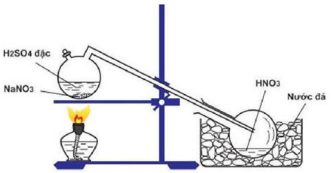 Phát biểu nào sau đây sai khi nói về quá trình điều chế HNO3?     A. Đốt nóng bình cầu để phản ứng xảy ra nhanh hơn.B. HNO3 sinh ra dưới dạng hơi nên cần làm lạnh để ngưng tụ.C. HNO3 là axit yếu hơn H2SO4 nên bị đẩy ra khỏi muối.D. HNO3 có nhiệt độ sôi thấp (830C) nên dễ bị bay hơi khi đun nóng.Câu 3: Trong dung dịch H3PO4, ion có nồng độ cao nhất làA. .	B. H+.	C. .	D. .Câu 4: Trong công nghiệp, nitơ được điều chế từA. NH4NO2.	B. HNO3.	C. không khí lỏng.	D. NH3.Câu 5: Phát biểu nào sau đây đúng?A. Số oxi hóa của N trong NO3-  là  +6.B. Phân tử N2 có liên kết ba bền nên ở nhiệt độ thường N2 khá trơ về mặt hóa học.C. Khi tác dụng với kim loại hoạt động, N2 thể hiện tính khử.D. Nitơ không duy trì sự hô hấp vì N2 là một khí độc.Câu 6: Giá trị pH của nước cam khoảng 3,5 ta nói nước cam có môi trườngA. kiềm.                        B. trung tính.                 C. axit.                         D. không thể xác định.Câu 7: Phát biểu nào sau đây không đúng?A. Amoniac được sử dụng chủ yếu để sản xuất axit HNO3, phân đạm.B. Ở dạng hợp chất, nitơ có nhiều trong khoáng chất NaNO2 với tên gọi diêm tiêu natri.C. Sấm sét cung cấp năng lượng cho phản ứng giữa N2 và O2 tạo thành NO.D. Nguyên nhân của hiện tượng mưa axit là sự gia tăng lượng SO2 và NO2 trong khí quyển.Câu 8: NH3 thể hiện tính khử khi tác dụng vớiA. dung dịch HCl.	B. dung dịch AlCl3.	C. O2.	D. dung dịch H2SO4.Câu 9: Phương trình  H+ + OH- → H2O là phương trình ion thu gọn của phản ứng nào sau đây ?A. NaOH + HCl  NaCl + H2O.                         B. Mg(OH)2  +  2HCl   MgCl2  +  2H2O.C. 2HCl  +  CaCO3  CaCl2 + CO2 + H2O.      D. CH3COONa + HCl   CH3COOH + NaCl.Câu 10: Phương trình điện li nào sau đây viết không đúng?A. HF H+ + F-.       B. NaOH Na+ + OH-.    C. HCl H+ + Cl-.    D. HClO  H+ + ClO-.Câu 11: Chất nào dưới đây là chất điện li mạnh?A. Zn(OH)2.	B. H2S.	C. CH3COOH.	D. NaCl.Câu 12: Nồng độ ion NO3- trong dung dịch Fe(NO3)3 0,05M làA. 0,15M.	B. 0,1M.	C. 0,05M.	D. 0,2M.Câu 13: Dung dịch HNO3 tác dụng với chất nào sau đây không sinh ra sản phẩm khí?A. NaHCO3.	B. Fe2O3.	C. Cu.	D. FeO.Câu 14: Cho 0,5 mol N2 phản ứng với 1,8 mol H2 với hiệu suất 25%. Số mol NH3 thu được làA. 0,125 mol.	B. 0,25 mol.	C. 0,3 mol.	D. 1,0 mol.Câu 15: Dung dịch Ba(OH)2 0,05M có giá trị pH làA. 7,00.	B. 1,00.	C. 13,00.	D. 2,88.Câu 16: Trộn lẫn 200 ml dung dịch HCl 0,1M với 300 ml dung dịch NaOH 0,05 M. Giá trị pH của dung dịch thu được làA. 12.	B. 13.	C. 2.	D. 1.B. PHẦN TỰ LUẬN (6 điểm).Câu 1 (2,0 điểm): Nêu hiện tượng và viết phương trình hóa học của phản ứng xảy ra khi tiến hành các thí nghiệm sau      a) Cho dung dịch Na2CO3 vào ống nghiệm chứa dung dịch CaCl2.      b) Nhỏ dung dịch NH3 từ từ vào dung dịch AlCl3.      c) Đun nóng ống nghiệm chứa NH4Cl, đặt tấm kính lên trên miệng ống nghiệm.      d) Cho HNO3 đậm đặc vào mẩu than nung đỏ.Câu 2 (3,0 điểm): Hòa tan hoàn toàn 3,04 gam hỗn hợp Cu và Fe bằng V ml dung dịch HNO3 1,5M (lượng axit dùng dư 5% so với lượng phản ứng) ) thu được dung dịch X và 0,896 lít khí NO (ở đktc, sản phẩm khử duy nhất).        a) Tính thành phần % theo khối lượng mỗi kim loại trong hỗn hợp ban đầu.       b) Tính V?       c) Tính thể tích dung dịch NaOH 8% (d=1,082 g/ml) tối thiểu cần dùng khi cho vào dung dịch X để thu được lượng kết tủa lớn nhất.Câu 3 (1,0 điểm): Hỗn hợp X gồm BaO, K, K2O và Al (trong đó oxi chiếm 10% khối lượng của X). Hòa tan hoàn toàn m gam X vào nước dư, thu được dung dịch Y và 0,056 mol khí H2. Cho từ từ đến hết dung dịch chứa 0,04 mol H2SO4 và 0,02 mol HCl vào Y, thu được 4,98 gam hỗn hợp kết tủa và dung dịch Z chỉ chứa 6,182 gam hỗn hợp các muối clorua và muối sunfat trung hòa. Tính giá trị của m ?Cho nguyên tử khối của H=1; N=14; O=16; Na=23; Al=27; S=32; Cu=64; Ba=137. Đề khảo sát gồm 02 trang----------HẾT---------III. HƯỚNG DẪN CHẤMA. PHẦN TRẮC NGHIỆM (4 điểm).  0,25 điểm/1 câuB. PHẦN TỰ LUẬN (6 điểm).ĐỀ DÀNH CHO BAN KHOA HỌC XÃ HỘII. MA TRẬN ĐỀII. ĐỀĐỀ SỐ 1A. PHẦN TRẮC NGHIỆM (4 điểm).Câu 1: Các dung dịch axit, bazơ, muối dẫn được điện là do trong dung dịch của chúng có các:	A. cation 	B. anion	C. chất	D. ion trái dấuCâu 2: Phản ứng giữa kim loại Cu và HNO3 đặc tạo ra khí có màu nâu đỏ, đó là khí	A. NO	B. N2O	C. NO2	D. N2.Câu 3: Các dung dịch sau đây có cùng nồng độ 0,10 mol/l, dung dịch nào dẫn điện kém nhất?	A. HCl	B. HF	C. HI	D. HBrCâu 4: Muối khi nhiệt phân tạo ra khí N2?A. NH4NO3	B. NH4NO2	C. NH4HCO3	D. NH4NO3 hoặc NH4NO2Câu 5: Khi hòa tan trong nước, chất nào sau đây làm cho quỳ tím chuyển thành màu xanh?	A. NaCl	B. HCl	C. Ba(OH)2	D. Ca(NO3)2Câu 6: Phản ứng của NH3 với Cl2 tạo ra “khói trắng”, chất này có công thức hóa học là:	A. NH4Cl	B. N2	C. HCl	D. NH3Câu 7: Phản ứng nào sau đây không xảy ra:A. AgNO3 + HCl  AgCl + HNO3	B. CaCO3 + HCl  CaCl2 + CO2 + H2OC. CH3COONa + HCl  CH3COOH + NaClD. NaCl + KOH  NaOH + KClCâu 8: Trong công nghiệp, phần lớn lượng nitơ sản xuất ra được dùng để	A. tổng hợp phân đạm		B. làm môi trường trơ trong luyện kim, điện tử…	C. sản xuất axit nitric		D. tổng hợp amoniacCâu 9: Chất nào sau đây là chất điện li yếu?	A. CH3COOH	B. CuSO4	C. C2H5OH 	D. C6H12O6 (glucozơ) Câu 10: Chất nào sau đây khi tác dụng với dung dịch HNO3 loãng không thấy sinh ra khí?	A. Fe	B. Fe(OH)2	C. FeO	D. Fe2O3Câu 11: Khí X có mùi khai, khi tiếp xúc làm hại đường hô hấp, làm ô nhiễm môi trường. Khí X là:	A. NH3	B. N2	C. CO2	D. H2Câu 12: Muối nào sau đây là muối axit?	A. NH4NO3	B. Na3PO4	C. Ca(HCO3)2	D. CH3COOKCâu 13. Đối với dung dịch axit mạnh HNO3 0,1M, nếu bỏ qua sự điện li của nước thì đánh giá nào về nồng độ mol ion sau đây là đúng?[H+] = 0,1M	B. [H+] < [NO3-]	C. [H+] < [NO3-]	D. [H+] < 0,1MCâu 14. Một dung dịch có pH = 2. Môi trường của dung dịch này là:Axit	B. Trung tính	C. Kiềm	D. không xác địnhCâu 15. Khí nitơ tương đối trơ ở nhiệt độ thường là doA. Nitơ có bán kính nguyên tử nhỏ.B. Nguyên tử nitơ có độ âm điện lớn nhất trong nhóm nitơ.C. Trong phân tử N2 ,mỗi nguyên tử nitơ còn một cặp e chưa tham gia tạo liên kết.D. Trong phân tử N2 có liên kết ba bền.Câu 16. Các tính chất hoá học của HNO3 làA. tính axit mạnh, tính oxi hóa yếu.		B. tính axit mạnh, tính oxi hóa mạnh.    C. tính oxi hóa mạnh, tính axit mạnh và tính bazơ mạnh.	                D. tính oxi hóa mạnh, tính axit yếu.II. PHẦN TỰ LUẬN (6 điểm)Câu 1 (3 điểm): Viết phương trình hóa học của các phản ứng sau ở dạng phân tử và ion thu gọn khi cho:a. NaOH + HCl →			b. NH4Cl + Ba(OH)2 →c. Ba(NO3)2+ H2SO4 →Câu 2 (1 điểm):  Cho 100,0 ml dung dịch H2SO4 0,05M vào 100,0 ml dung dịch NaOH 0,12M thu được dung dịch X. Tính pH của dung dịch X?Câu 3 (2 điểm): Cho 11g hỗn hợp gồm Al và Fe tác dụng vừa đủ với V lít dung dịch HNO3 2M dư được 6,72lít NO đktc là sản phẩm khử duy nhất. Xác định khối lượng của Al, Fe trong hỗn hợp đầu?Tính V?Đề khảo sát gồm 02 trang----------HẾT---------ĐỀ SỐ 2A. PHẦN TRẮC NGHIỆM (4 điểm).Câu 1: Chất điện li là chất tan trong nướcA. phân li ra ion.		B. phân li một phần ra ion.C. phân li hòan toàn thành ion.		D. tạo dung dịch dẫn điện tốt.Câu 2: Phản ứng giữa kim loại Cu và HNO3 loãng tạo ra khí không màu hóa nâu trong không khí,  đó là khí	A. NO	B. N2O	C. NO2	D. N2.Câu 3: Chất nào sau đây là chất điện li yếu?	A. HCl	B. HF	C. HNO3	D. NaOHCâu 4: Muối khi nhiệt phân tạo ra khí N2?A. NH4NO3	B. NH4NO2	C. NH4HCO3	D. NH4NO3 hoặc NH4NO2Câu 5: Khi hòa tan trong nước, chất nào sau đây làm cho quỳ tím chuyển thành màu đỏ?	A. NaCl	B. HCl	C. Ba(OH)2	D. Ca(NO3)2Câu 6: Phát biểu không đúng làA.Trong điều kiện thường, NH3 là khí không màu, mùi khai.B. Khí NH3 nặng hơn không khí.C. Khí NH3 dễ hoá lỏng, tan nhiều trong nước.D. Liên kết giữa N và 3 nguyên tử H là liên kết cộng hoá trị có cực.Câu 7: Phản ứng nào sau đây không xảy ra:A. AgNO3 + HCl  AgCl + HNO3	B. CaCO3 + HCl  CaCl2 + CO2 + H2OC. CH3COONa + HCl  CH3COOH + NaClD. NaCl + KOH  NaOH + KClCâu 8: Ứng dụng nào sau đây không phải của nitơ ?A. Làm môi trường trơ trong một số ngành công nghiệp.B. Bảo quản máu và các mẫu vật sinh học.C. Sản xuất axit nitric.D. Sản xuất phân lân.Câu 9: Chất nào sau đây là chất điện li?    	A. rượu etylic.	B. nước cất.	C. glucozơ.	D. axit sunfuric.Câu 10: Trong phòng thí nghiệm,người ta tiến hành phản ứng của kim loại Cu tác dụng với HNO3 đặc. Để khí tạo thành trong phản ứng thoát ra ngoài môi trường ít nhất (ít gây độc hại nhất)thì biện pháp xử lí nào sau đây là tốt nhất?A. Nút ống nghiệm bằng bông khô.	B. Nút ống nghiệm bằng bông tẩm nước.C. Nút ống nghiệm bằng bông tẩm cồn.	D. Nút ống nghiệm bằng bông tẩm dd Ca(OH)2.Câu 11: Từ phản ứng khử độc một lượng nhỏ khí clo trong phòng thí nghiệm:                             2NH3 + 3Cl2  6HCl + N2.           Kết luận nào sau đây đúng? A. NH3 là chất khử.                               	B. NH3 vừa là chất khử vừa là chất oxi hoá.              C. Cl2 vừa oxi hoá vừa khử.                   	D. NH3 là 1 bazo.Câu 12: Muối nào sau đây là muối axit?	A. NH4NO3	B. Na3PO4	C. NaHCO3	D. CH3COOKCâu 13. Nồng độ mol của anion trong dung dịch Fe(NO3)2 0,20M là	A. 0,20M.           	B. 0,40M. 	C. 0,60M.           	D. 0,80M.Câu 14. Một dung dịch có pH = 12. Môi trường của dung dịch này là:Axit	B. Trung tính	C. Kiềm	D. không xác địnhCâu 15. Dung dịch NH3 có thể tác dụng được với dung dịch :      A. NaCl                       B. AlCl3.                     C. KNO3                    D. Ba(NO3)2 .Câu 16. HNO3 thể hiện tính oxi hóa khi tác dụng với các chất thuộc dãy nào dưới đây?      A. Mg        	B. CaO 	C. Fe2O3	D. CaCO3II. PHẦN TỰ LUẬN (6 điểm)Câu 1 (3 điểm): Viết phương trình hóa học của các phản ứng sau ở dạng phân tử và ion thu gọn khi cho:a. NaOH + H2SO4 →			   b. NH4Cl + KOH →c. AgNO3+ HCl  →Câu 2 (1 điểm):  Trộn 100ml dung dịch H2SO4 0,1M với 150 ml dung dịch NaOH 0,2M thu được dung dịch X. Tính pH của dung dịch X?Câu 3 (2 điểm): Hoà tan hết 1,84 gam hỗn hợp Mg và Fe trong dung dịch HNO3 vừa đủ thấy thoát ra 0,04 mol khí NO duy nhất và dung dịch chứa m gam muối.Tính % khối lượng của Mg, Fe?Tính m?Đề khảo sát gồm 02 trang----------HẾT---------III. HƯỚNG DẪN CHẤMĐỀ SỐ 1A. PHẦN TRẮC NGHIỆM (4 điểm).  0,25 điểm/1 câuPHẦN TỰ LUẬN (6 điểm).ĐỀ SỐ 2A. PHẦN TRẮC NGHIỆM (4 điểm).  0,25 điểm/1 câuB. PHẦN TỰ LUẬN (6 điểm).Tên chủ đềCĐ1CĐ1CĐ2CĐ2CĐ3CĐ3CĐ4CĐ4Tên chủ đềTNKQTLTNKQTLTNKQTLTNKQTLSự điện li3 câu (0,75đ)1 câu (0,25đ)pH, chất chỉ thị, axit, bazơ2 câu(0,5đ)1câu(0,25đ)Phản ứng trao đổi ion trong dd  2 câu (0,5đ)1 câu(1đ)1 câu(1đ)Nitơ, amoniac, muối amoni3 câu     (0,75đ)2 câu(0,5đ)1 câu(0,5đ)Axit HNO32 câu(0,5đ)1 câu(0,5đ)1 câu(3đ)Tổng số điểm3,03,03,03,03,03,01,01,0SỞ GD&ĐT TỈNH NAM ĐỊNHTRƯỜNG THPT NGUYỄN ĐỨC THUẬNĐỀ KIỂM TRA CHẤT LƯỢNG GIỮA KỲ INĂM HỌC 2020-2021MÔN: HÓA HỌC - LỚP 11 THPT-BAN KHTNThời gian làm bài: 50 phút    SỞ GDĐT NAM ĐỊNHTRƯỜNG THPT NGUYỄN ĐỨC THUẬNĐỀ KIỂM TRA CHẤT LƯỢNG GIỮA KỲ INĂM HỌC 2020 – 2021HƯỚNG DẪN CHẤM MÔN HÓA HỌC LỚP 11BAN KHTNCâu12345678910111213141516ĐADCBCBCBCAADABBDCNội dungĐiểmCâu 1(2,0 điểm)   a) Có kết tủa trắng        Ca2+ +  CO32-  CaCO3     b) Có kết tủa trắng         Al3+  + 3 NH3 + 3H2O   Al(OH)3 + 3NH4+.     c) Có khí bay lên, sau đó có chất rắn màu trắng bám trên bề mặt phía trong tấm kính.       NH4Cl  NH3 + HCl      NH3 +  HCl   NH4Cl.     d) Có khí màu nâu đỏ bay lên        C + 4HNO3   CO2 + 4NO2 + 2H2O0,250,250,250,250,250,250,250,25Câu 2 (3điểm)Fe   Fe+3 + 3e                         N+5 +  3e  N+2  x               3x                                 0,120,04 Cu   Cu+2 + 2e  y                2y   Ta có hệ PT: 56 x+ 64y =3,04 (1)                      3x + 2y = 0,12 (2)Giải hệ (1) và (2) được x = 0,02 và y =0,03%mFe = = 36,84%  %mCu = 100% - 36,84% =   63,16%b) Tính V?   nHNO3 pư = 0,12 + 0,04 = 0,16 (mol)   nHNO3 dư = 0,16. 5% = 0,008 (mol)   nHNO3 bđ = 0,16 + 0,008 = 0,168 (mol)  Vdd HNO3 =    = 0,112 (lít) = 112 ml c)        H+ + OH-   H2O        Fe3+ + 3OH-   Fe(OH)3      Cu2+ + 2OH-   Cu(OH)2 nOH- = 0,12 + 0,008 = 0,128 (mol VddNaOH =  = 59,15 (ml)(1,5 điểm)           0,250,250,250,250,250,25(0,75 điểm)         0,250,250,25(0,75 điểm)          0,250,25Câu 3(1,0 điểm)Quy đổi hỗn hợp thành Ba (a mol); K (b mol); Al (c mol) và O (d mol)Kết tủa có BaSO4 (a mol) và Al(OH)3  (mol)Dung dịch Z có: SO42- 0,04 –a   (mol); Cl- 0,02 mol;                           K+ b mol và Al3+    c-  (mol)Lập hệ PTTheo %O: 16d = 0,1(137a+39b+27c+16d)                  (1)BT e:         2a +b+3c = 2d+ 0,056.2                            (2)BTĐT:       2(0,04-a) + 0,02 = b+ 3.( c-)    (3)Khối lượng muối:       96(0,04-a)+ 0,02.35,5+39b+27.( c-)      (4)Giải hệ được: a = 0,012; b=0,07; c=0,03; d=0,036.m =0,012.137+ 0,07.39 +0,03.27+0,036.16 = 5,76 (g)0,250,250,250,25Tên Chủ đềCĐ1CĐ1CĐ2CĐ2CĐ3CĐ3Tên Chủ đềTNKQTLTNKQTLTNKQTLSự điện liSố câu: 4Số điểm: 1pH, chất chỉ thị, axit, bazơSố câu: 4Số điểm: 1Số câu: 1Số điểm: 1,0Chủ đề Phản ứng trao đổi ion trong dd Số câu: 1Số điểm: 3,0Nitơ, amoniac, muối amoniSố câu: 5Số điểm: 1,25Axit HNO3Số câu: 3Số điểm: 0,75Số câu: 1(Câu: 3)Số điểm: 2Tổng số điểmTỉ lệ %Số điểm: 4,0Tỉ lệ: 40%Số điểm: 4,0Tỉ lệ: 40%Số điểm: 4,0Tỉ lệ: 30%Số điểm: 4,0Tỉ lệ: 30%Số điểm: 2Tỉ lệ: 25%Số điểm: 2Tỉ lệ: 25%SỞ GD&ĐT TỈNH NAM ĐỊNHTRƯỜNG THPT NGUYỄN ĐỨC THUẬNĐỀ KIỂM TRA CHẤT LƯỢNG GIỮA KỲ INĂM HỌC 2020-2021MÔN: HÓA HỌC - LỚP 11 THPT-BAN KHXHThời gian làm bài: 45 phútSỞ GD&ĐT TỈNH NAM ĐỊNHTRƯỜNG THPT NGUYỄN ĐỨC THUẬNĐỀ KIỂM TRA CHẤT LƯỢNG GIỮA KỲ INĂM HỌC 2020-2021MÔN: HÓA HỌC - LỚP 11 THPT-BAN KHXHThời gian làm bài: 45 phút    SỞ GDĐT NAM ĐỊNHTRƯỜNG THPT NGUYỄN ĐỨC THUẬNĐỀ KIỂM TRA CHẤT LƯỢNG GIỮA KỲ INĂM HỌC 2020 – 2021HƯỚNG DẪN CHẤM MÔN HÓA HỌC LỚP 11BAN KHTXHCâu12345678910111213141516ĐADCBBCADDADACAADBNội dungĐiểmCâu 1(2,0 điểm)NaOH + HCl → NaCl + H2OOH- + H+  H2O			2NH4Cl + Ba(OH)2 → BaCl2  + 2NH3 ↑+ 2H2ONH4+  + OH-   NH3 + H2OBa(NO3)2  + H2SO4 → BaSO4↓  + 2HNO3Ba2+ + SO42-  BaSO4↓  0, 50, 50, 50, 50,50,5Câu 2(1điểm)Ta có: n(H+) = 2.0,1.0,05 = 0,01 mol     n(OH-) = 0,1.0,12 = 0,012 molKhi trộn 2 dung dịch ta có:          H+ + OH-  H2OVậy sau khi trộn: n(OH-) dư = 0,012 – 0,01 = 0,002[OH-] = 0,002/0,2 = 0,01  pOH = 2  pH = 14 – 2 = 12.0,250,250,250,25Câu 3(2điểm)a. Gọi n(Al) = x mol, n(Fe) = y molTa có: 27x + 56y = 11 (1)   Al + 4HNO3  Al(NO3)3 + NO + 2H2O   x    4x          x             x (mol)   Fe + 4HNO3  Fe(NO3)3 + NO + 2H2Oy    4y          y             y (mol)Vậy ta có: x + y = 6,72/22,4 = 0,3 (2)Từ (1) và (2) giải được: x = 0,2; y = 0,1 molVậy m(Al) = 5,4 gam và m(Fe) = 5,6 gamb. n(HNO3) = 4x + 4y = 1,2 mol  V(HNO3) = 1,2/2 = 0,6 lít0,250,250,250,250,250,250,5    SỞ GDĐT NAM ĐỊNHTRƯỜNG THPT NGUYỄN ĐỨC THUẬNĐỀ KIỂM TRA CHẤT LƯỢNG HỌC KỲ IINĂM HỌC 2020 – 2021HƯỚNG DẪN CHẤM MÔN HÓA HỌC LỚP 11BAN KHXHCâu12345678910111213141516ĐAAABBBBDDDDACBCBANội dungĐiểmCâu 1(2,0 điểm)a. 2NaOH + H2SO4 → Na2SO4 + 2H2O		             OH- + H+  H2O b. NH4Cl + KOH → KCl  + NH3↑ + H2ONH4+  + OH-   NH3 + H2OAgNO3+ HCl  → AgCl ↓  + HNO3Ag+  + Cl-        AgCl↓0, 50, 50, 50, 50,50,5Câu 2(1điểm)Ta có: n(H+) = 2.0,1.0,1 = 0,02 mol     n(OH-) = 0,15.0,2 = 0,03 molKhi trộn 2 dung dịch ta có:          H+ + OH-  H2OVậy sau khi trộn: n(OH-) dư = 0,03 – 0,02 = 0,01[OH-] = 0,01/0,25 = 0,04  pOH = 1,4  pH = 14 – 1,4 =  12,6.0,250,250,250,25Câu 3(2điểm)a. Gọi n(Mg) = x mol, n(Fe) = y molTa có: 24x + 56y = 18,4 (1)   3Mg + 8HNO3  3Mg(NO3)2 + 2NO + 4H2O   x   8/3x          x                 2/3x (mol)   Fe + 4HNO3  Fe(NO3)3 + NO + 2H2Oy    4y          y             y (mol)Vậy ta có: 2/3x + y = 0,4 (2)Từ (1) và (2) giải được: x = 0,3; y = 0,2 molVậy m(Mg) = 7,2gam và m(Fe) = 11,2 gamb. mMg(NO3)2 = 148.0,3 = 44,4 gam; m Fe(NO3)3 =242.0,2 = 48,4 gamVậy m(muối) = 92,8 gam0,250,250,250,250,250,250,5